Palo Verde Park Neighborhood Association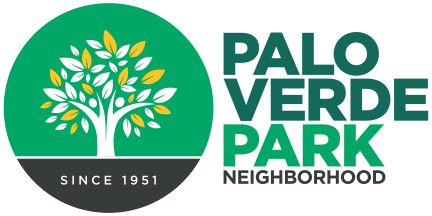 http://paloverdeparkneighborhood.com/Minutes, regular meeting             Tuesday, August 2, 2022Roll Call and introductions, present:President: Mike SouthworthVice President: Dianne BustamanteTreasurer: Andy WeissSecretary: Rhonda BodfieldDelegate: Cathy Cromwell/Matt RussellDelegate: Torey CrandellGreetings and Code of conductThe President noted the code’s expectations for civility. President’s reportMovie Night in the Park coming up, compliments of The Loft and City ParksTrinket, treasure hunt coming up in SeptemberChildren’s little library being painted, installed in children’s playgroundApproval of June minutes: Unanimous approval, no discussionFeatured Speaker: Greg Jackson, Tucson Parks & RecreationThe Parks Department shared broad outlines for the bond investment schedule, sharing the plans for about $2.6 million in improvements allocated to the park.Earliest phases included resurfacing the pool and parking lots.Fields were expected to get new lighting in the fall, along with new “downdraft” lighting near the parking areas.The Ward 2 Council office allocated impact fees to shade and light the basketball court,already in line for resurfacing. The tennis courts will be converted to six pickleballcourts. The work on those projects is expected in early 2023.A new ramada, renovated irrigation and a new playground will occur in Phase 3, which won’t start until 2026.The department shared ongoing issues with inflation and supply chain issues.Final Announcements:Thanks to Fountain of Life for hosting us! No more scheduled meetings, but plenty of fun events coming up over the fall and winter.Meeting was gaveled to a close at 7:06 p.m.